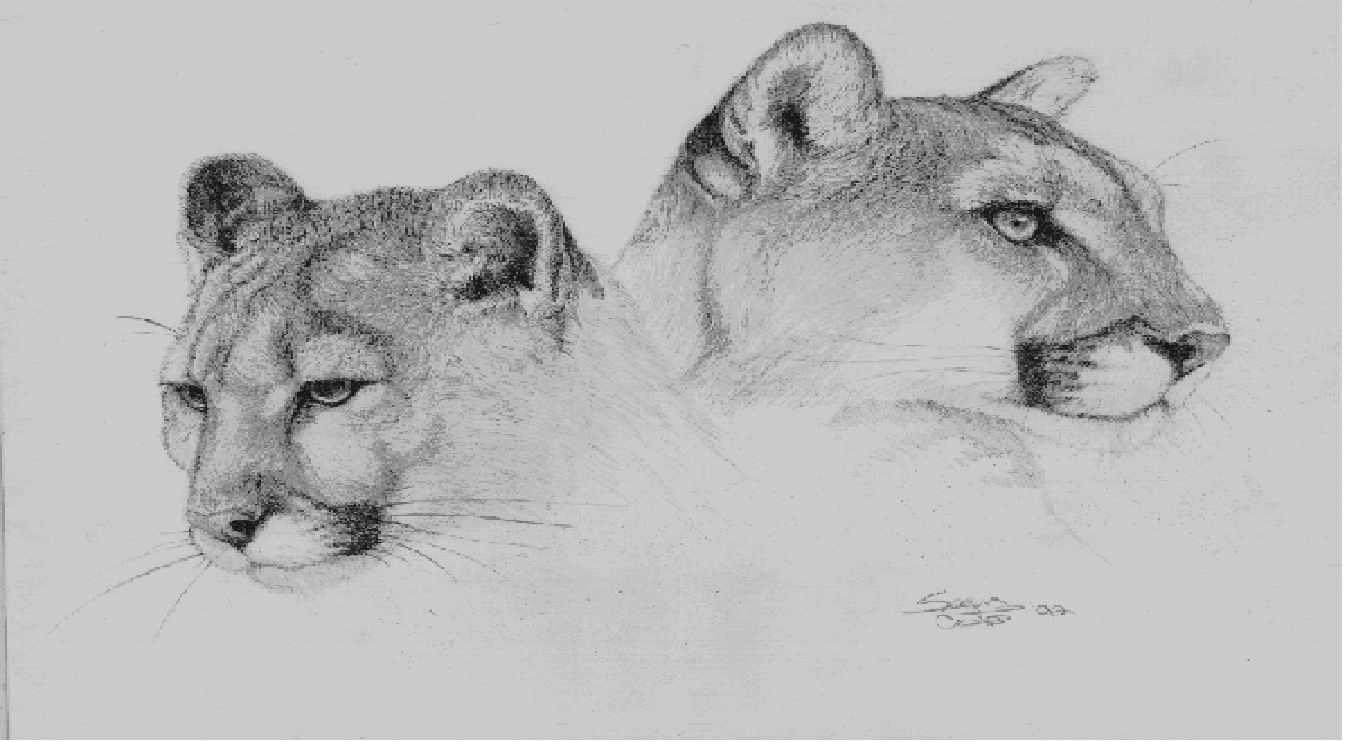 HUGHES-ELIZABETH LAKES UNION ELEMENTARY SCHOOL DISTRICTSPECIAL BOARD MEETING OF THE GOVERNING BOARD    September 28, 2022   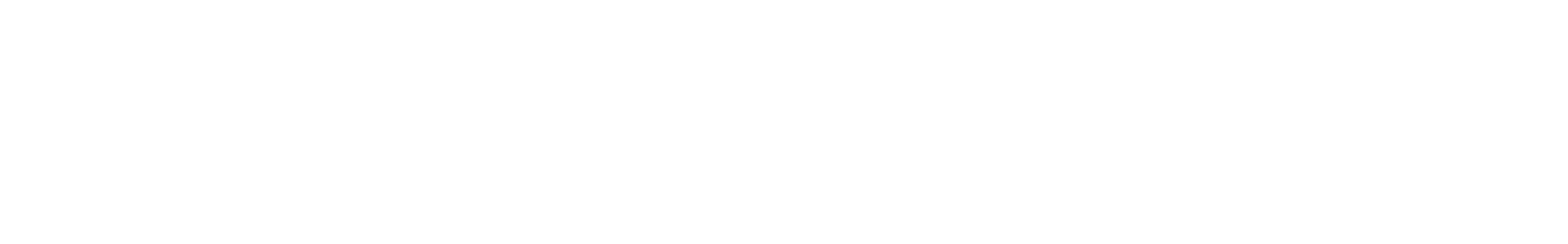 AGENDAView And Listen via Zoom
https://us02web.zoom.us/j/84391104268?pwd=eE83SVJhbG8wRXRyZGkvY2wraUF1Zz09 Meeting ID: 843 9110 4268 Password: 088660 Dial In +1 (669) 900-6833 Due to the spread of COVID-19 and the fact that state officials are recommending measures to promote social distancing, the Hughes Elizabeth Lakes Union Elementary School District Governing Board will be conduction this meeting by both in person and teleconference in accordance with AB361, amended Government Code Section 54953, which allows for the continuation of virtual meetings during a proclaimed state of emergency. We are currently in a statewide Governor-declared a state of emergency.Pursuant to the Rehabilitation Act of 1973 and the Americans with Disabilities Act of 1990, any individual with a disability who requires reasonable accommodation to attend or participate in a meeting of the Board of Trustees of the Hughes-Elizabeth Lakes Union Elementary School District may request assistance by contacting the District Office at least two days before the meeting date. Special Meeting Agendas are posted at Hughes Elizabeth Lakes Union School at the School office at least 24 hours prior to each meeting as well as on the District website (http://www.helus.org) Any materials required by law to be made available to the public prior to a meeting of the Board of Trustees of the Hughes-Elizabeth Lakes Union District School can be inspected at the School office during the hours of 8:00 a.m. to 3:00 p.m. Monday – Friday; closed all major holidays or accessed electronically https://drive.google.com/drive/folders/11tP-k09s-ml0exZYCcjkRjX4TYLkHOtH?usp=sharingMeeting norms: Please turn the sound off on cell phones and other electronic devices to avoid disrupting these proceedings. Public comments on items not on the agenda are accepted live in-person or virtually during the Addressing The Board, Public Comment section of the meeting. Public comments on items on the agenda are accepted at the time the item is opened for discussion by the Board President. HUGHES-ELIZABETH LAKES UNION ELEMENTARY SCHOOL DISTRICTBOARD MEETING OF THE GOVERNING BOARD September 28, 2022I. PRELIMINARY  Called to order by the presiding officer at _______________ p.m.Roll Call - Members__ Jim Wall, President __ Lola Skelton, Vice President __ Vacant, Clerk __ Melanie Dohn, Member__ Vacant, MemberRoll Call – District Office__ Joe Andrews, Interim Superintendent/Principal__ Cecelia J. Cummings, Business Manager II. MOTION TO WAIVE FURTHER READINGS AND APPROVE AGENDARecommendation is made to approve the agenda of Saturday, September 28, 2022, and permit the reading of the title only of proposed Agenda items in lieu of reciting the entire text.III. WELCOME	Pledge of Allegiance to the FlagIV. ADDRESSING THE BOARDAt this time, Public Comments are welcome on items not listed on the agenda. The public may comment on items listed on the agenda at the time the item is on the floor. In order to address the Board during the Public Comment portion of the meeting, those in-person may fill out a speaker slip and those virtual may type their first name, last name, and topic in the chat. We will alternate between an in-person speaker and a virtual speaker. Speakers will wait for recognition by the President.  Speakers are asked to state their name and are expected to be courteous and comport themselves in accordance with Board Policies 9323 and 1311.  Comments are limited to three minutes per person, 20 minutes per topic. The Board may vote to grant a time extension. Board action may not legally be taken on any item not specifically listed on the Agenda. Testimony is not protected from damage claims for libel. Public charges or allegations may result in legal action being brought by those individuals.
PUBLIC COMMENTS FROM THE AUDIENCEV. CLOSED SESSIONAdjourn to Closed Session at ______________ p.m. PERSONNEL (Gov’t Code 54957) New Superintendent/Principal Contract RECONVENE, REPORT OF ACTION TAKEN IN CLOSED SESSIONReconvene to regular session at _______________ p.m.Report of Action Taken:PLANNINGThe next Regular Board Meeting is scheduled for October 11, 2022, at 5:30 PM Closed Session, 6:30 Open Session, Board Room 8 and Virtual Meeting.Change in the Regular Board Meeting scheduled for November 08, 2022 to November 01, 2022, at 5:30 PM Closed Session, 6:30 Open Session, Board Room 8 and Virtual Meeting.Change in the Regular Board Meeting scheduled for December 13, 2022 to December 06, 2022, at 5:30 PM Closed Session, 6:30 Open Session, Board Room 8 and Virtual Meeting.Planning Meeting October 5, 2022 for October 11, 2022 Regular Board MeetingPUBLIC ADJOURNMENTA.	Pursuant to the Bylaws of the Board all regularly scheduled meetings of the Board must adjourn by 10:30 p.m. unless extended by a majority vote of the Board.Close and adjourn the meeting at ___________ p.m._Motion by Motion by Motion by Motion by Second By Second By Second By Second By Jim Wall YesNoAbstainLola SkeltonYesNoAbstainVacantYesNoAbstainMelanie DohnYesNoAbstainVacantYesNoAbstainTotalsMotion by Motion by Motion by Motion by Second By Second By Second By Second By Jim Wall YesNoAbstainLola SkeltonYesNoAbstainVacantYesNoAbstainMelanie DohnYesNoAbstainVacantYesNoAbstainTotalsMotion by Motion by Motion by Motion by Second By Second By Second By Second By Jim Wall YesNoAbstainLola SkeltonYesNoAbstainVacantYesNoAbstainMelanie DohnYesNoAbstainVacantYesNoAbstainTotalsMotion by Motion by Motion by Motion by Second By Second By Second By Second By Jim Wall YesNoAbstainLola SkeltonYesNoAbstainVacantYesNoAbstainMelanie DohnYesNoAbstainVacantYesNoAbstainTotalsMotion by Motion by Motion by Motion by Second By Second By Second By Second By Jim Wall YesNoAbstainLola SkeltonYesNoAbstainVacantYesNoAbstainMelanie DohnYesNoAbstainVacantYesNoAbstainTotals